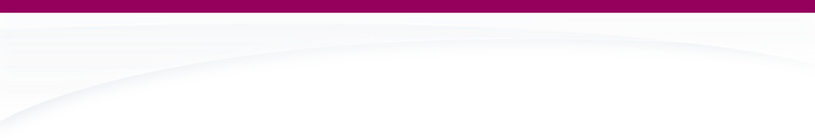 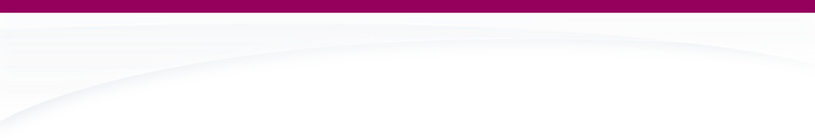 Dear [Supervisor/Manager’s Name],In order to further develop my Planisware skills, expertise, and knowledge around shared PPM best practices, I would like to attend Planisware’s 2023 User Conference, Exchange23. This year’s user conference is taking place May 16-18 in San Francisco, CA at the Hotel Nikko. Exchange23 offers two and a half days of presentations, breakouts, networking opportunities with other Planisware customers, Planisware experts, partners, and industry thought leaders.Here’s the value I expect to gain from attending the user conference:Through formal Case Study sessions, I will learn first-hand how other companies are dealing with key PPM challenges. I will hear how different organizations have been able to transform their PMO and portfolio, product, program, project and resource management challenges into successes – what it took to get there and lessons learned along the way.Exchange best practices with my peers. I will meet fellow PPM professionals and Planisware users from a variety of industries, from around the world, and discuss practical solutions to common problems in interactive breakouts throughout the conference.Learn from industry thought leaders. I will join workshops and round tables to learn emerging trends or best practices that we may want to incorporate into our business processes.Leverage ask the expert sessions. This is where I can schedule time to speak with a Planisware executive consultant for 30 minutes complimentary.Discover more about Planisware solutions. I will learn about the latest product enhancements and explore modules we can leverage in the future. I will have the opportunity to participate in exploratory and best practice product workshops with the aim to expand and/or maximize our use of the system.CostsThe approximate investment for my attendance is:*Planisware has secured a limited number of hotel rooms at the Hotel Nikko where the conference is being held, at a discounted rate of $260/night plus a daily amenity fee ($19), and state and local taxes, for the nights of May 16-18. This rate is available until April 25, 2023 or until rooms are booked.Sincerely,[Your Name]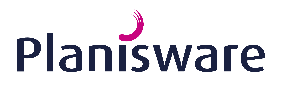 Travel costs (meals, ground transportation, etc.)$20 for round trip train (BART) –  SFO / Powell St. $90 (estimated)Flight$XXXAccommodations* (3 nights at $260/night + amenity fee + taxes)$780 + amenity fee + taxesExchange23 – User Conference Pass(includes Tuesday welcome reception, Wednesday & Thursday conference breakfast and lunch, and Wednesday appreciation dinner)FREE TOTAL COST$XXX